ЗАКЛЮЧЕНИЕна отчет об исполнении бюджета сельского поселения Борискино-Игар муниципального района Клявлинский Самарской области за 1 квартал 2022 годаст. Клявлино                                                                                            от 21.06.2022 г.Заключение на отчет «Об исполнении бюджета сельского поселения Борискино-Игар муниципального района Клявлинский Самарской области за 1 квартал 2022 года» (далее - Заключение) подготовлено Счетной палатой муниципального района Клявлинский Самарской области в соответствии с требованиями пункта 2 статьи 157, статьи 264.2, 268.1 Бюджетного кодекса Российской Федерации, пунктом 1 статьи 8 положения «О Счетной палате муниципального района Клявлинский Самарской области», Соглашением о передаче Счетной палате муниципального района Клявлинский Самарской области полномочий контрольно-счетного органа сельского поселения по осуществлению внешнего муниципального финансового контроля, Стандартом внешнего муниципального финансового контроля «Проведение оперативного (текущего) контроля за ходом исполнения местного бюджета», пунктом 1.14. плана работы Счетной палаты на 2022 год. 1. Общие положенияСогласно пункту 5 статьи 264.2 Бюджетного кодекса Российской Федерации отчет об исполнении местного бюджета за 1-й квартал, полугодие и 9 месяцев текущего финансового года утверждается местной администрацией и направляется в соответствующий законодательный (представительный) орган и созданный им орган государственного (муниципального) финансового контроля. Отчет с приложениями по отдельным показателям исполнения бюджета за 1 квартал 2022 года утвержден постановлением Администрации сельского поселения Борискино-Игар муниципального района Клявлинский Самарской области (далее сельское поселение) от 18.04.2022г. № 19.  Заключение подготовлено по результатам оперативного анализа и контроля за организацией исполнения бюджета сельского поселения в 2022 году, отчетности об исполнении бюджета за 1 квартал 2021 года, за 1 квартал 2022года.2. Общая характеристика исполнения бюджета за 1 квартал 2022 года	По итогам за 1 квартал 2022 года бюджет сельского поселения исполнен по доходам в сумме 2 664,842 тыс. рублей, или 27,3 % к утвержденному годовому плану, расходам – в сумме 2 979,646 тыс. рублей, или 28,9 % к годовым назначениям уточненной бюджетной росписи, с превышением расходов над доходами в сумме 314,804 тыс. рублей.3. Исполнение доходной части бюджетаИсполнение бюджета сельского поселения за первый квартал 2022 года по доходам составило 2 664,842 тыс. рублей или 27,3 % от утвержденных годовых назначений. По сравнению с аналогичным периодом 2021 года объем доходов в суммовом выражении уменьшился на 107,292 тыс. рублей или на 3,9 %.  Данные по поступлению доходов в бюджет сельского поселения отражены в таблице №1: Таблица №1 (тыс. руб.)Налоговые и неналоговые доходы поступили в сумме 382,372 тыс. рублей или 11,9 % от плана. По сравнению с 1 кварталом 2021 года уменьшение доходов составило 216,843 тыс. рублей или на 36,2 %.           Налоговые доходы составили 379,324 тыс. рублей или 11,9 % от годовых назначений. По сравнению с аналогичным периодом 2021 года, налоговые поступления уменьшились на 36,4 % или в общей сумме на 216,843 тыс. рублей, в том числе:- налог на доходы физических лиц на 11,742 тыс. рублей или на 11,5 %;- единый сельскохозяйственный налог на 189,708 тыс. рублей или на 100,0 %; - земельный налог на 63,451 тыс. рублей или на 70,6 %.Увеличились поступления:- акцизы по подакцизным товарам (продукции)производимым на территории РФ на 40,647 тыс. рублей или на 21,8 %;- налог на имущество физических лиц на 7,411 тыс. рублей или в 26,5 %.            Исполнение плановых назначений по неналоговым доходам составило 16,7 % от утвержденной суммы или 18,289 тыс. рублей. По сравнению с 2021 годом данный показатель остался неизменным и составил 3,048 тыс. рублей.	Безвозмездные поступления из других уровней бюджетов были исполнены в сумме 2 282,470 тыс. рублей или 34,9 %, от утвержденной суммы (6 547,457 тыс. рублей), и на 109,551 тыс. рублей больше значения за аналогичный период 2021 года.        Наибольший удельный вес в структуре доходов в 2022 году сельского поселения составляют безвозмездные поступления, которые составили 85,7 % (в 2021 г. – 78,4 %), налоговые и неналоговые доходы 14,3 %, (в 2021 г. – 21,6 %).             Доходы бюджета сельского поселения, исчисленные в соответствии со статьей 47 Бюджетного кодекса РФ (без субвенций) составили 2 641,042 тыс. рублей при утвержденном значении 9 671,906 тыс. рублей и исполнены на 27,3 %. По сравнению с 1 кварталом 2021 года (2 748,434 тыс. рублей) данный показатель уменьшился на 107,392 тыс. рублей или на 3,9 %.             По итогам отчетного периода, исполнение бюджета сельского поселения по доходам осуществлялось в соответствии с требованиями статьи 218 Бюджетного кодекса РФ.  Уменьшение поступлений общей суммы доходов в отчетном периоде по сравнению с аналогичным периодом 2021 года составило 107,292 тыс. рублей или на 3,9 %, и было обусловлено уменьшением налоговых поступлений на 216,843 тыс. рублей (на 36,4 %). 4. Исполнение расходной части местного бюджета             Объем расходов за 1 квартал 2022 года составил 2 979,646 тыс. рублей, по сравнению с 1 кварталом 2021 года увеличился на 309,913 тыс. рублей или на 11,6 %. Плановые назначения отчетного периода исполнены на 28,9 %.  Основные показатели исполнения бюджета по расходам за 1 квартал отражены в таблице №2:Таблица №2 (тыс. руб.)Финансирование бюджетных ассигнований по разделам и подразделам бюджетной классификации осуществлялось в отчетном периоде не равномерно. Выше среднего уровня (28,9 %) профинансированы бюджетные ассигнования по разделам:- 0700 «Образование» - 50,0 %;- 1100 «Физическая культура и спорт» - 50,0 %;- 0400 «Национальная экономика» - 46,5 %;            - 1000 «Социальная политика» - 34,0 %;            - 0100 «Общегосударственные вопросы» - 33,1 %.По разделу 0500 «Жилищно-коммунальное хозяйство» исполнение составило - 8,5%.По сравнению с аналогичным периодом 2021 года расходы уменьшились по разделам:«Общегосударственные вопросы» на - 67,698 тыс. рублей или на 6,5 %; «Жилищно-коммунальное хозяйство» на 56,460 тыс. рублей или на 30,5 %.увеличились по разделам:«Национальная оборона» на 1,523 тыс. рублей или на 9,9 %;«Национальная экономика» на 256,760 тыс. рублей или на 105,3 %;«Образование» на 23,851 тыс. рублей или на 28,3 %; «Культура, кинематография» на 107,571 тыс. рублей или на 11,2 %;«Социальная политика» на 11,783 тыс. рублей или на 32,9 %;«Физическая культура и спорт» на 11,629 тыс. рублей или на 10,4 %.	В отчетном периоде бюджет сельского поселения исполнялся по 13 видам (КОСГУ) расходов из утвержденных 16. Наибольший удельный вес – 47,9 % занимают «Иные межбюджетные трансферты» 1 428,670 тыс. рублей (код 540), на «Иные закупки товаров, работ и услуг для обеспечения государственных (муниципальных) нужд» 991,070 тыс. рублей или 33,3 % (код 240), на «Фонд оплаты труда государственных (муниципальных) органов» - 218,407 тыс. рублей или 7,3 % (код 121), на  «Фонд оплаты труда казенных учреждений и взносы по обязательному социальному страхованию» - 202,257 тыс. рублей или 6,8 %  (код 111), на «Взносы по обязательному социальному страхованию на выплаты денежного содержания и иные выплаты работникам государственных (муниципальных) органов» - 55,215 тыс. рублей или 1,9 % (код 129), на «Взносы по обязательному социальному страхованию на выплаты по оплате труда работников и иные выплаты работникам учреждений» - 49,724 тыс. рублей или 1,7 % (код 119).5. Исполнение муниципальных программ.Общий объем бюджетных ассигнований на реализацию 2-х муниципальных программ сельского поселения на 2022 год утвержден в сумме 10 273,161 тыс. рублей, что составляет 99,6 % от общего объема утвержденных расходов бюджета. Исполнение программных расходов в 1-м квартале 2022 года составило 2 979,646 тыс. рублей или 29,0 % годового назначения.            Сведения об исполнении расходов в разрезе муниципальных программ представлены в таблице №3Таблица №3 (тыс. руб.)            Общий объем неисполненных бюджетных ассигнований по всем муниципальным программам составил 7 293,515 тыс. рублей или 71,0 %.6. Резервные фонды            Решением о бюджете сельского поселения на 2022 год резервный фонд утвержден в сумме 40,000 тыс. рублей, что соответствует пункту 3 статьи 81 Бюджетного кодекса РФ, согласно которому размер резервных фондов исполнительных органов государственной власти (местных администраций) не может превышать 3% общего объема расходов. Исполнение по расходованию резервного фонда составило 0,000 тыс. рублей. Средства резервного фонда не были израсходованы в связи с отсутствием в течение 1 квартала 2022 года чрезвычайной ситуации.7. Муниципальный долгМуниципальный долг сельского поселения, решением о бюджете на 2022 год не устанавливался.8. Анализ дебиторской и кредиторской задолженности            Согласно данным Сведений по дебиторской и кредиторской задолженности (ф. 0503169) по состоянию на 01.04.2022 года имеется дебиторская задолженность в общей сумме 6 330,234 тыс. рублей, задолженность на 01.04.2022 года по сравнению на конец года увеличилась на 4 261,939 рублей, просроченная дебиторская задолженность отсутствует.                В состав текущей дебиторской задолженности по состоянию на 01.04.2022 года также входит:            -  счет 0 20511000 «Расчеты с плательщиками налогов» - 2 058,044 тыс. рублей;            - счет 0 20521000 «Расчеты по доходам от операционной аренды» - 7,203 тыс. рублей (доходы от сдачи в аренду имущества, находящегося в оперативном управлении органов управления сельских поселений и созданных ими учреждений (за исключением имущества муниципальных бюджетных и автономных учреждений);            - счет 0 20551000 «Расчеты по поступлениям текущего характера от других бюджетов бюджетной системы Российской Федерации» - 4 264,987 тыс. рублей (дотации бюджетам сельских поселений на выравнивание бюджетной обеспеченности из бюджетов муниципальных районов, прочие межбюджетные трансферты, передаваемые бюджетам сельских поселений, субвенции бюджетам сельских поселений на осуществление первичного воинского учета органами самоуправления поселений, муниципальных и городских округов, прочие субсидии бюджетам сельских поселений).            По состоянию на 01.04.2022 года: кредиторская задолженность составила 883,014 тыс. рублей. Объем кредиторской задолженности по сравнению с началом года увеличился на 285,848 тыс. рублей. Просроченная кредиторская задолженность отсутствует.            Наибольший удельный вес в общей сумме кредиторской задолженности по состоянию на 01.04.2022 года составляют расчеты по доходам (счет 02050000) в сумме 530,433 тыс. рублей или 60,1 % от общей суммы задолженности в том числе:            -  счет 0 20511000 «Расчеты с плательщиками налогов» - 530,433 тыс. рублей.            Кредиторская задолженность на 01.04.2022 года по другим счетам составила 352,581 тыс. рублей или 39,9 % от общей суммы задолженности в том числе:            -  счет 0 302 11 000 – 80,332 тыс. рублей (расчеты по заработной плате);            -  счет 0 302 23 000 – 90,194 тыс. рублей (задолженность за газ ОАО «Газпроммежрегионгаз», транспортировку газа ООО «СВГК, отопление МП «ПО ЖКХ»);             - счет 0 302 25 000 – 89,131 тыс. рублей (очистка дорог от снега, техническое обслуживание сигнализатора загазованности в котельных, техническое обслуживание пожарной сигнализации, заправка картриджа, содержание и текущий ремонт общего имущества в МКД);            - счет 0 302 26 000 – 13,585 тыс. рублей (техническое обслуживание пожарной машины, разработка программы энергосбережения);            - счет 0 303 00 000 (Расчеты по платежам в бюджеты) – 79,339 тыс. рублей.         Остаток по счету 40140000 «доходы будущих периодов» составляет 747,475 тыс. рублей.9.  Выводы1. Бюджет сельского поселения за 1 квартал 2022 года исполнен:            по доходам –  2 664,842 тыс. рублей или на 27,3 % от утвержденного годового бюджета;            по расходам – 2 979,646 тыс. рублей или на 28,9 % от утвержденного годового бюджета;           с дефицитом –  314,804 тыс. рублей.2. При проверке соответствия бюджетных назначений, утвержденных решением Собрания представителей сельского поселения Борискино-Игар муниципального района Клявлинский Самарской области бюджетным назначениям, отраженным в квартальном отчете, расхождений с формой 0503117 «Отчет об исполнении бюджета» не выявлено.3. Бюджет сельского поселения Борискино-Игар муниципального района Клявлинский Самарской области формировался преимущественно за счет безвозмездных поступлений. Доля безвозмездных поступлений в общем объёме доходов составила 2 282,470 тыс. рублей или 85,7 %, доля налоговых и неналоговых поступлений составила 382,372 тыс. рублей или 14,3 %. При уточненных бюджетных назначениях в размере 6 547,457 тыс. рублей безвозмездные поступления исполнены на 34,9 %. 4. Производственный анализ исполнения налоговых и неналоговых доходов бюджета за 1 квартал 2022 года показывает, что поступления составили 382,372 тыс. рублей или 11,9 % к уточненным плановым назначениям (3 219,619 тыс. рублей).5. При утвержденных бюджетных назначениях в размере 10 313,161 тыс. рублей, исполнение бюджета по расходам составило 2 979,646 тыс. рублей или 28,9 % от бюджетных назначений. Неисполненные бюджетные ассигнования составили 7 333,515 тыс. рублей.6. В структуре расходов отчета об исполнении бюджета сельского поселения за 1 квартал 2022 года наибольший удельный вес занимают следующие направления расходов:    1. Культура и кинематография – 35,7 % или 1 064,142 тыс. рублей;    2. Общегосударственные вопросы – 32,5 % или 969,493 тыс. рублей;      3. Национальная экономика – 16,8 % или 500,700 тыс. рублей;    4. Жилищно-коммунальное хозяйство – 4,3 % ли 128,451 тыс. рублей;    5. Образование -   3,6 % или 108,260 тыс. рублей.    Ниже других подразделов функциональной классификации расходов бюджета исполнены расходы по подразделам:     1. Национальная оборона – 16,868 тыс. рублей или 0,6 %.7. Кассовое исполнение бюджета сельского поселения по расходам, предусмотренным на реализацию муниципальных программ составило 2 979,646 тыс. рублей или 29,0 % сводной бюджетной росписи. 8. По состоянию на 01.04.2022 года дебиторская задолженность (за исключением счетов бюджетного учета 0 205 51 000 «Расчеты по поступлениям текущего характера от других бюджетов бюджетной системы Российской Федерации» составила 2 065,247 тыс. рублей и уменьшилась на 3,048 тыс. рублей или на 0,1%. 9. По состоянию на 01.04.2022 года кредиторская задолженность составила 883,014 тыс. рублей и увеличилась на 285,848 тыс. рублей или на 47,9 %.Наибольший объем кредиторской задолженности сложился в основном по счетам:счет 0 205 00 000 «Расчеты по доходам» составил 530,433 тыс. рублей или 60,1 % общего объема кредиторской задолженности;счет 0 302 00 000 «Расчеты по принятым обязательствам» составил 273,242 тыс. рублей или 30,9 % общего объема кредиторской задолженности;счет 0 303 00 000 «Расчеты по платежам в бюджеты» составил 79,339 тыс. рублей или 9 % общего объема кредиторской задолженности.10. Предложения:По результатам анализа исполнения бюджета сельского поселения Борискино-Игар муниципального района Клявлинский Самарской области за 1 квартал 2022 года Счетная палата муниципального района Клявлинский Самарской области предлагает:1. Направить заключение Счетной палаты муниципального района Клявлинский Самарской области на отчет об исполнении бюджета сельского поселения Борискино-Игар муниципального района Клявлинский Самарской области за 1 квартал 2022 года Главе сельского поселения Борискино-Игар муниципального района Клявлинский Самарской области.ПредседательСчетной палаты муниципального района Клявлинский Самарской области                                                                              Л.Ф. Синяева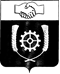 СЧЕТНАЯ ПАЛАТАМУНИЦИПАЛЬНОГО РАЙОНА КЛЯВЛИНСКИЙСАМАРСКОЙ ОБЛАСТИ446960, Самарская область, Клявлинский район, ст. Клявлино, ул. Октябрьская д. 60, тел.: 2-10-64, e-mail: spklv@yandex.comНаименование показателяИсполнено1 кв. 20212022 год2022 год2022 год1 кв.2022 к1 кв. 2021%Отклонение 1кв. 2022 и1 кв. 2021Наименование показателяИсполнено1 кв. 2021План на годИсполнено1 кв. 2022% исполнения1 кв.2022 к1 кв. 2021%Отклонение 1кв. 2022 и1 кв. 2021Налоговые и неналоговые доходы599,2153 219,619382,37211,963,8- 216,843Налоговые поступления596,1673 201,330379,32411,863,6- 216,843Налог на доходы физических лиц102,450471,90090,70819,288,5- 11,742Акцизы по подакцизным товарам (продукции), производимым на территории РФ186,160879,430226,80725,8121,840,647Единый сельскохозяйственный налог189,708960,0000,0000,00,0- 189,708Налог на имущество физических лиц27,943156,00035,35422,7126,57,411Земельный налог 89,906734,00026,4553,629,4- 63,451Неналоговые поступления3,04818,2893,04816,71000,000Доходы  от сдачи в аренду имущества, находящегося  в оперативном управлении органов управления  сельских поселений и созданных ими учреждений (за исключением  имущества муниципальных бюджетных и автономных учреждений)3,04818,2893,04816,71000,000Безвозмездные поступления2 172,9196 547,4572 282,47034,9105,0109,551Дотации на выравнивание бюджетной обеспеченности2 149,2193 809,0032 258,67059,3105,1109,451Субвенции бюджетам сельских поселений на осуществление первичного воинского учета на территориях, где отсутствуют военные комиссариаты23,70095,17023,80025,0100,40,100Прочие субсидии  бюджетам сельских поселений 0,000661,9000,0000,00,00,000Прочие межбюджетные трансферты, передаваемые бюджетам сельских поселений0,0001 981,3840,0000,00,00,000Итого 2 772,1349 767,0762 664,84227,396,1- 107,292Итого без субвенций2 748,4349 671,9062 641,04227,396,1- 107,392 Р РПНаименование показателяИсполнено1 кв. 20212022 год2022 год2022 годОтклонение 1кв. 2022 и1 кв. 20211 кв.2022 1 кв. 2021% Р РПНаименование показателяИсполнено1 кв. 2021План на годИсполнено1 кв. 2022% исполненияОтклонение 1кв. 2022 и1 кв. 20211 кв.2022 1 кв. 2021%0100Общегосударственные вопросы1 037,1912 927,866969,49333,1- 67,69893,50200Национальная оборона15,34595,17016,86817,71,523109,90300Национальная безопасность и правоохранительная деятельность0,000230,21320,9549,120,9540,00400Национальная экономика243,9401 076,815500,70046,5256,760205,30500Жилищно-коммунальное хозяйство184,9111 508,886128,4518,5- 56,46069,50700Образование84,409216,519108,26050,023,851128,30800Культура, кинематография956,5713 871,2611 064,14227,5107,571111,21000Социальная политика35,779140,00047,56234,011,783132,91100Физическая культура и спорт111,587246,431123,21650,011,629110,4ИТОГО2 669,73310 313,1612 979,64628,9309,913111,6Наименование программыУтвержденные бюджетные назначения на2022 годИсполнено, 1 квартал2022 годаПроцент исполнения, (%)Муниципальная программа «Модернизация и развитие автомобильных дорог общего пользования местного значения в границах населенных пунктов сельского поселения Борискино-Игар муниципального района Клявлинский Самарской области на 2018-2025 годы»1 076,815500,70046,5Муниципальная программа «Развитие органов местного самоуправления и решение вопросов местного значения сельского поселения Борискино-Игар муниципального района Клявлинский Самарской области на 2018-2025 годы»9 196,3462 478,94627,0Итого по программам  99,6 %10 273,1612 979,64629,0Всего расходов10 313,1612 979,64628,9